باسمه تعالی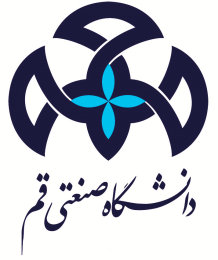 فرم اعلام فعالیت های آموزشی و پژوهشی 1. مشخصات2. فعالیت های آموزشیتوضیح: در ستون اول، شماره ردیف مربوط به فعالیت از جدول شماره 1 شیوه نامه اجرایی ترفیع، در ستون دوم موضوع فعالیت از همان جدول و در ستون سوم عنوان فعالیت انجام شده توسط عضو هیأت علمی ذکر شود. 3. فعالیت های پژوهشیتوضیح: در ستون اول، شماره ردیف مربوط به فعالیت از جدول شماره 2 شیوه نامه اجرایی ترفیع، در ستون دوم موضوع فعالیت از همان جدول و در ستون سوم عنوان فعالیت انجام شده توسط عضو هیأت علمی ذکر شود. توضیح: درصورت عدم درج طبقه بندی مجله در جدول فوق، اولین طبقه بندی درج شده در سایت JCR و یا SJR انتخاب خواهد شد.                                                                                                                                                                              امضاء مدیر پژوهش و فناورینام و نام خانوادگی:دانشکده:گروه آموزشی:ترفیع استحقاقی سال:نوع استخدام:مرتبه علمی:آخرین پایه:دوره ارزیابی از تاریخ:                  تاردیف مربوطهموضوع فعالیتعنوان فعالیتتعداد واحدتاریخ انجام فعالیتامتیاز گروه/دانشکدهامتیاز کمیته ترفیع1-1کیفیت تدریسامتیاز این قسمت توسط معاون آموزشی و پژوهشی محاسبه می شود:امتیاز این قسمت توسط معاون آموزشی و پژوهشی محاسبه می شود:امتیاز این قسمت توسط معاون آموزشی و پژوهشی محاسبه می شود:امتیاز این قسمت توسط معاون آموزشی و پژوهشی محاسبه می شود:جمع:ردیف مربوطهموضوع فعالیتعنوان فعالیت (عنوان مقاله و ...)نام ایجادکنندگان (به ترتیب)محل فعالیتمحل فعالیتIssn مجلهتاریخ انجام فعالیتکد رهگیری در سامانه erpامتیاز گروه/ دانشکدهامتیاز کمیته ترفیعتوضیحاتردیف مربوطهموضوع فعالیتعنوان فعالیت (عنوان مقاله و ...)نام ایجادکنندگان (به ترتیب)نام ناشر، مجله،کنفرانسطبقه بندی مجله (category)Issn مجلهتاریخ انجام فعالیتکد رهگیری در سامانه erpامتیاز گروه/ دانشکدهامتیاز کمیته ترفیعتوضیحاتجمع:مجموع امتیاز ذخیره شده 3 سال قبلمجموع امتیاز ذخیره شده 3 سال قبلمجموع امتیاز ذخیره شده 3 سال قبلامتیاز فعالیت های پژوهشی قابل قبول در سال جاریامتیاز لازم برای کسب پایهامتیاز ذخیره شده امسالامتیاز ذخیره شده کلمسئولیت اجراییدارد/ نداردسه سال قبلدو سال قبلسال قبلامتیاز فعالیت های پژوهشی قابل قبول در سال جاریامتیاز لازم برای کسب پایهامتیاز ذخیره شده امسالامتیاز ذخیره شده کلمسئولیت اجراییدارد/ نداردکسورات 3 سال قبلکسورات 3 سال قبلکسورات 3 سال قبل